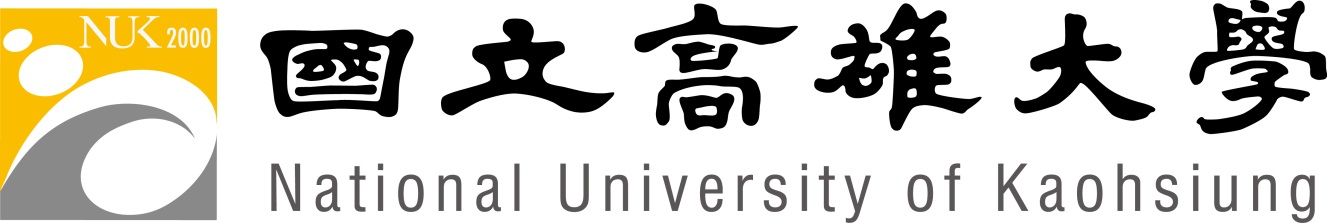 影音數位授權同意書      演講者           於        年    月     日  有關   國立高雄大學資訊工程學系 (以下簡稱本系)  一百零七學年度第一學期書報討論暨專題演講同意由活動相關人員進行活動拍照，並對下列數位內容：      □拍照照片□投影片同意以下用途之保存與重製：□供本系行政作業使用□供本系教學研究使用□於本系網站對外公開同意人：                （簽名）民國  年 月 日